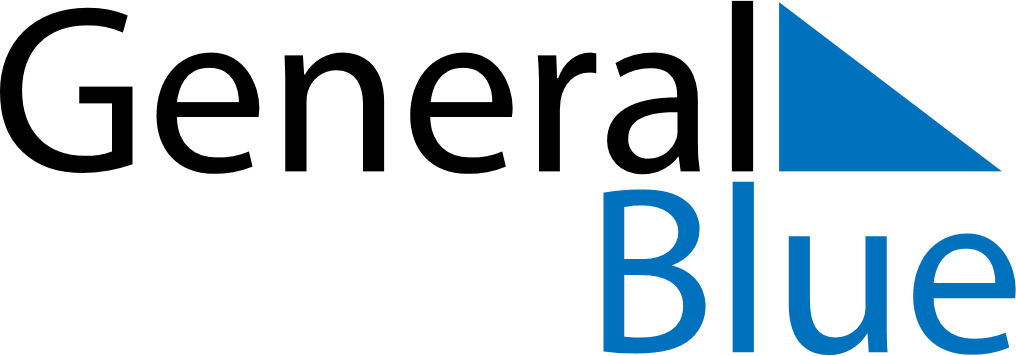 June 2024June 2024June 2024June 2024June 2024June 2024June 2024Qacha’s Nek, LesothoQacha’s Nek, LesothoQacha’s Nek, LesothoQacha’s Nek, LesothoQacha’s Nek, LesothoQacha’s Nek, LesothoQacha’s Nek, LesothoSundayMondayMondayTuesdayWednesdayThursdayFridaySaturday1Sunrise: 6:53 AMSunset: 5:12 PMDaylight: 10 hours and 19 minutes.23345678Sunrise: 6:53 AMSunset: 5:12 PMDaylight: 10 hours and 18 minutes.Sunrise: 6:54 AMSunset: 5:12 PMDaylight: 10 hours and 18 minutes.Sunrise: 6:54 AMSunset: 5:12 PMDaylight: 10 hours and 18 minutes.Sunrise: 6:54 AMSunset: 5:12 PMDaylight: 10 hours and 17 minutes.Sunrise: 6:55 AMSunset: 5:12 PMDaylight: 10 hours and 16 minutes.Sunrise: 6:55 AMSunset: 5:12 PMDaylight: 10 hours and 16 minutes.Sunrise: 6:56 AMSunset: 5:12 PMDaylight: 10 hours and 15 minutes.Sunrise: 6:56 AMSunset: 5:11 PMDaylight: 10 hours and 15 minutes.910101112131415Sunrise: 6:57 AMSunset: 5:11 PMDaylight: 10 hours and 14 minutes.Sunrise: 6:57 AMSunset: 5:11 PMDaylight: 10 hours and 14 minutes.Sunrise: 6:57 AMSunset: 5:11 PMDaylight: 10 hours and 14 minutes.Sunrise: 6:57 AMSunset: 5:11 PMDaylight: 10 hours and 14 minutes.Sunrise: 6:58 AMSunset: 5:11 PMDaylight: 10 hours and 13 minutes.Sunrise: 6:58 AMSunset: 5:11 PMDaylight: 10 hours and 13 minutes.Sunrise: 6:59 AMSunset: 5:12 PMDaylight: 10 hours and 13 minutes.Sunrise: 6:59 AMSunset: 5:12 PMDaylight: 10 hours and 12 minutes.1617171819202122Sunrise: 6:59 AMSunset: 5:12 PMDaylight: 10 hours and 12 minutes.Sunrise: 6:59 AMSunset: 5:12 PMDaylight: 10 hours and 12 minutes.Sunrise: 6:59 AMSunset: 5:12 PMDaylight: 10 hours and 12 minutes.Sunrise: 7:00 AMSunset: 5:12 PMDaylight: 10 hours and 12 minutes.Sunrise: 7:00 AMSunset: 5:12 PMDaylight: 10 hours and 12 minutes.Sunrise: 7:00 AMSunset: 5:12 PMDaylight: 10 hours and 12 minutes.Sunrise: 7:00 AMSunset: 5:13 PMDaylight: 10 hours and 12 minutes.Sunrise: 7:01 AMSunset: 5:13 PMDaylight: 10 hours and 12 minutes.2324242526272829Sunrise: 7:01 AMSunset: 5:13 PMDaylight: 10 hours and 12 minutes.Sunrise: 7:01 AMSunset: 5:13 PMDaylight: 10 hours and 12 minutes.Sunrise: 7:01 AMSunset: 5:13 PMDaylight: 10 hours and 12 minutes.Sunrise: 7:01 AMSunset: 5:14 PMDaylight: 10 hours and 12 minutes.Sunrise: 7:01 AMSunset: 5:14 PMDaylight: 10 hours and 12 minutes.Sunrise: 7:01 AMSunset: 5:14 PMDaylight: 10 hours and 12 minutes.Sunrise: 7:01 AMSunset: 5:15 PMDaylight: 10 hours and 13 minutes.Sunrise: 7:02 AMSunset: 5:15 PMDaylight: 10 hours and 13 minutes.30Sunrise: 7:02 AMSunset: 5:15 PMDaylight: 10 hours and 13 minutes.